12 Questions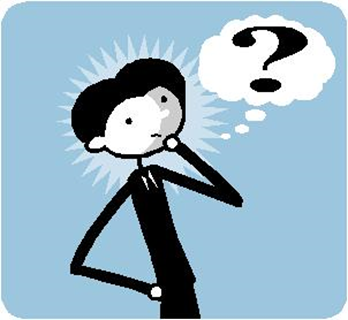 Stuck for something to write about? Just ask yourself some simple questions and you will find you have at least 6 sentences or even 6 paragraphs to get you going!Where? - the place in which something happens or livesWho? - the people involvedWhy? - the reason it happensWhen? - the time, date, era it happensWhich? - the specific thing How? - the process, the way something happensWhat? - a thing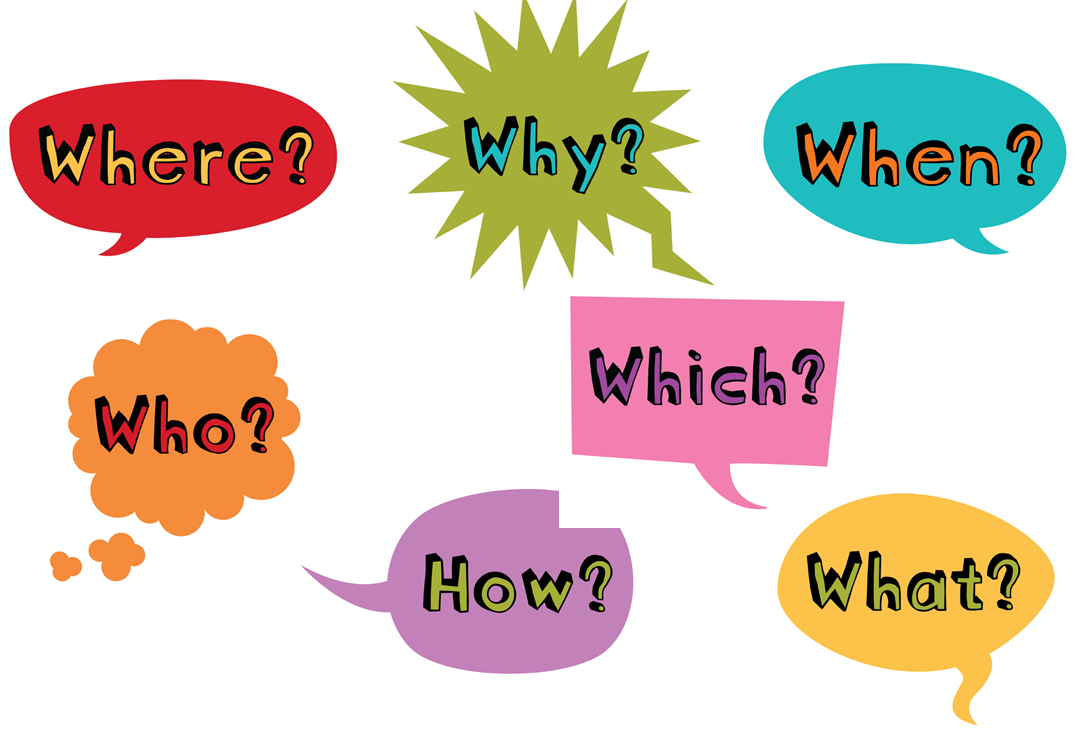 Once you have asked yourself these questions you will have lots to write about. Just think of a subject like cooking pancakes and see what you come up with!Asking QuestionsYou can also take a text and ask questions about each line. Have a look at these sentences about Penguins and see if you can ask a question about each on as if the sentence was the answer.PenguinsPenguins live in the Antarctic.  They are sea birds that cannot fly. They can keep warm because they have two layers of short tightly packed feathers on their bodies.